TC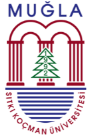 MUĞLA SITKI KOÇMAN ÜNİVERSİTESİULUSLARARASI İLİŞKİLER KOORDİNATÖRLÜĞÜAYNİYAT İŞLEMLERİMUĞLA SITKI KOÇMAN ÜNİVERSİTESİULUSLARARASI İLİŞKİLER KOORDİNATÖRLÜĞÜAYNİYAT İŞLEMLERİMUĞLA SITKI KOÇMAN ÜNİVERSİTESİULUSLARARASI İLİŞKİLER KOORDİNATÖRLÜĞÜAYNİYAT İŞLEMLERİ11Harcama birimince edinilen taşınırlardan muayene ve kabulü yapılan cins ve niteliklerine göre sayarak, tartarak, ölçerek teslim almak, doğrudan tüketilmeyen ve kullanıma verilmeyen taşınırları sorumluluğundaki ambarlarda muhafaza etmek.Harcama birimince edinilen taşınırlardan muayene ve kabulü yapılan cins ve niteliklerine göre sayarak, tartarak, ölçerek teslim almak, doğrudan tüketilmeyen ve kullanıma verilmeyen taşınırları sorumluluğundaki ambarlarda muhafaza etmek.Harcama birimince edinilen taşınırlardan muayene ve kabulü yapılan cins ve niteliklerine göre sayarak, tartarak, ölçerek teslim almak, doğrudan tüketilmeyen ve kullanıma verilmeyen taşınırları sorumluluğundaki ambarlarda muhafaza etmek.22Muayene ve kabul işlemi hemen yapılmayan taşınırları kontrol ederek teslim almak, özellikleri nedeniyle kesin kabulleri belli bir dönem kullandıktan sonra yapılabilen sarf malzemeleri hariç olmak üzere, bunların kesin kabulü yapılmadan kullanıma verilmesini önlemek.Muayene ve kabul işlemi hemen yapılmayan taşınırları kontrol ederek teslim almak, özellikleri nedeniyle kesin kabulleri belli bir dönem kullandıktan sonra yapılabilen sarf malzemeleri hariç olmak üzere, bunların kesin kabulü yapılmadan kullanıma verilmesini önlemek.Muayene ve kabul işlemi hemen yapılmayan taşınırları kontrol ederek teslim almak, özellikleri nedeniyle kesin kabulleri belli bir dönem kullandıktan sonra yapılabilen sarf malzemeleri hariç olmak üzere, bunların kesin kabulü yapılmadan kullanıma verilmesini önlemek.33Taşınırların giriş ve çıkışına ilişkin kayıtları tutmak, bunlara ilişkin belge ve cetvelleri düzenlemek ve taşınır mal yönetim hesap cetvellerini istenilmesi halinde konsolide görevlisine göndermek.Taşınırların giriş ve çıkışına ilişkin kayıtları tutmak, bunlara ilişkin belge ve cetvelleri düzenlemek ve taşınır mal yönetim hesap cetvellerini istenilmesi halinde konsolide görevlisine göndermek.Taşınırların giriş ve çıkışına ilişkin kayıtları tutmak, bunlara ilişkin belge ve cetvelleri düzenlemek ve taşınır mal yönetim hesap cetvellerini istenilmesi halinde konsolide görevlisine göndermek.44Tüketime ve kullanıma verilmesi uygun görülen taşınırları ilgililere teslim etmek. Tüketime ve kullanıma verilmesi uygun görülen taşınırları ilgililere teslim etmek. Tüketime ve kullanıma verilmesi uygun görülen taşınırları ilgililere teslim etmek. 55Taşınırların yangına, bozulmaya, ıslanmaya, çalınmaya ve benzeri tehlikelere karşı korunması için gerekli tedbirleri almak ve alınmasını sağlamak .Taşınırların yangına, bozulmaya, ıslanmaya, çalınmaya ve benzeri tehlikelere karşı korunması için gerekli tedbirleri almak ve alınmasını sağlamak .Taşınırların yangına, bozulmaya, ıslanmaya, çalınmaya ve benzeri tehlikelere karşı korunması için gerekli tedbirleri almak ve alınmasını sağlamak .66Ambarda çalınma veya olağanüstü nedenlerden dolayı meydana gelen azalmaları harcama yetkilisine bildirmek.Ambarda çalınma veya olağanüstü nedenlerden dolayı meydana gelen azalmaları harcama yetkilisine bildirmek.Ambarda çalınma veya olağanüstü nedenlerden dolayı meydana gelen azalmaları harcama yetkilisine bildirmek.77Ambar sayımını ve stok kontrolünü yapmak, harcama yetkilisince belirlenen asgari stok seviyesinin altına düşen taşınırları harcama yetkilisine bildirmek.Ambar sayımını ve stok kontrolünü yapmak, harcama yetkilisince belirlenen asgari stok seviyesinin altına düşen taşınırları harcama yetkilisine bildirmek.Ambar sayımını ve stok kontrolünü yapmak, harcama yetkilisince belirlenen asgari stok seviyesinin altına düşen taşınırları harcama yetkilisine bildirmek.88Kullanımda bulunan dayanıklı taşınırları bulundukları yerde kontrol etmek, sayımlarını yapmak ve yaptırmak.Kullanımda bulunan dayanıklı taşınırları bulundukları yerde kontrol etmek, sayımlarını yapmak ve yaptırmak.Kullanımda bulunan dayanıklı taşınırları bulundukları yerde kontrol etmek, sayımlarını yapmak ve yaptırmak.99Harcama biriminin malzeme ihtiyaç planlamasının yapılmasına yardımcı olmak.Harcama biriminin malzeme ihtiyaç planlamasının yapılmasına yardımcı olmak.Harcama biriminin malzeme ihtiyaç planlamasının yapılmasına yardımcı olmak.1010Kayıtlarını tuttuğu taşınırların yönetim hesabını hazırlamak ve harcama yetkilisine sunulmak üzere taşınır kontrol yetkilisine teslim etmek.Kayıtlarını tuttuğu taşınırların yönetim hesabını hazırlamak ve harcama yetkilisine sunulmak üzere taşınır kontrol yetkilisine teslim etmek.Kayıtlarını tuttuğu taşınırların yönetim hesabını hazırlamak ve harcama yetkilisine sunulmak üzere taşınır kontrol yetkilisine teslim etmek.1111Ambarlarında kasıt, kusur, ihmal veya tedbirsizlik nedeniyle meydana gelen kayıp ve noksanlıklardan sorumlu olmak.Ambarlarında kasıt, kusur, ihmal veya tedbirsizlik nedeniyle meydana gelen kayıp ve noksanlıklardan sorumlu olmak.Ambarlarında kasıt, kusur, ihmal veya tedbirsizlik nedeniyle meydana gelen kayıp ve noksanlıklardan sorumlu olmak.1212Ambarlarını devir ve teslim etmeden, görevlerinden ayrılmamak.Ambarlarını devir ve teslim etmeden, görevlerinden ayrılmamak.Ambarlarını devir ve teslim etmeden, görevlerinden ayrılmamak.İŞİN ÇIKTISIİŞİN ÇIKTISIİŞİN ÇIKTISIİŞİN ÇIKTISI* Yukarıda belirtilen görev ve sorumlulukları gerçekleştirme yetkisine sahip olmak*Faaliyetlerinin gerektirdiği her türlü araç, gereç ve malzemeyi kullanabilmek.İŞİN GEREKLERİİŞİN GEREKLERİİŞİN GEREKLERİİŞİN GEREKLERİ657 Sayılı Devlet Memurları Kanunu’nda belirtilen genel niteliklere sahip olmak,Görevin gerektirdiği mali mevzuat bilgisine sahip olmak,                                    Görevinin gerektirdiği düzeyde iş deneyimine sahip olmak,                                 Yöneticilik niteliklerine sahip olmak; sevk ve idare gereklerini bilmek,Faaliyetlerini en iyi şekilde sürdürebilmesi için gerekli karar verme ve sorun çözme niteliklerine sahip olmak.                           BİLGİ KAYNAKLARIBİLGİ KAYNAKLARIBİLGİ KAYNAKLARIBİLGİ KAYNAKLARIAnayasa,                                                                                                               YÖK Mevzuatı,                                                                                                    657 Sayılı Devlet Memurları Kanunu,                                                                  6245 Sayılı Harcırah Kanunu,                                                                               İLETİŞİM İÇERİSİNDE OLUNAN BİRİMLERİLETİŞİM İÇERİSİNDE OLUNAN BİRİMLERİLETİŞİM İÇERİSİNDE OLUNAN BİRİMLERİLETİŞİM İÇERİSİNDE OLUNAN BİRİMLERRektörlük Birimleri